Enclosure No 1 to call tenderTechnical specification of waveguide system elements for 30MeV linear acceleratorList of elements:Straight waveguide:  310mm: 1 pc.Straight waveguide: 950mm: 1 pc.Straight waveguide: 1400mm: 1 pc.E-band: 100mm: 2 pc.H-band: 160mm: 1 pc.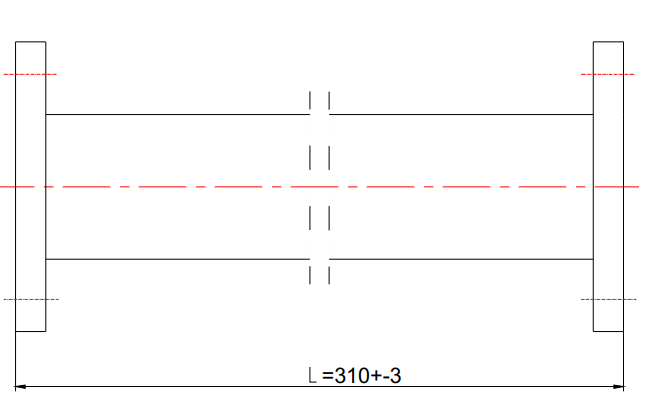 Szkic: 1 Straight waveguide 310mm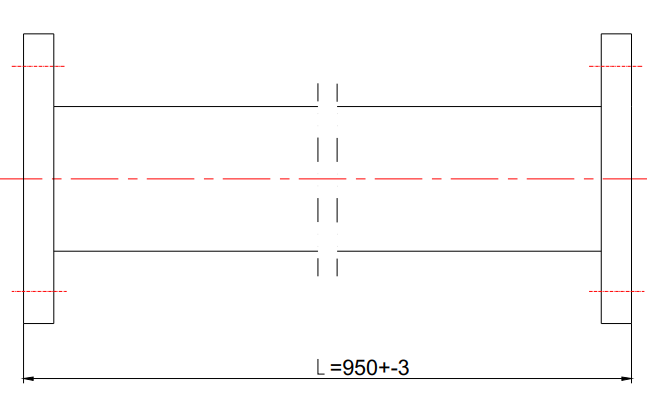 Szkic: 2 Straight waveguide 950mm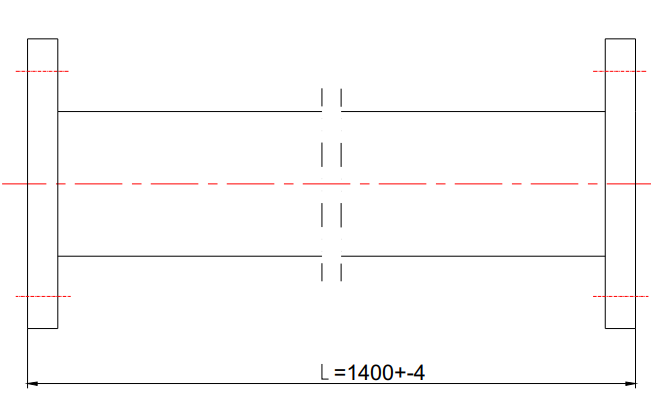 Szkic: 3 Straight waveguide 1400mm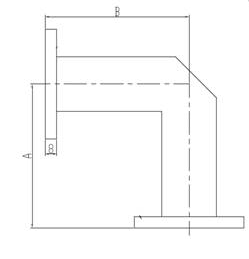 Szkic: 4 E-band 100mm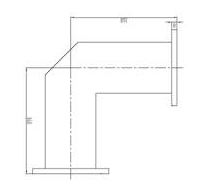 Szkic: 5 H-band 160mm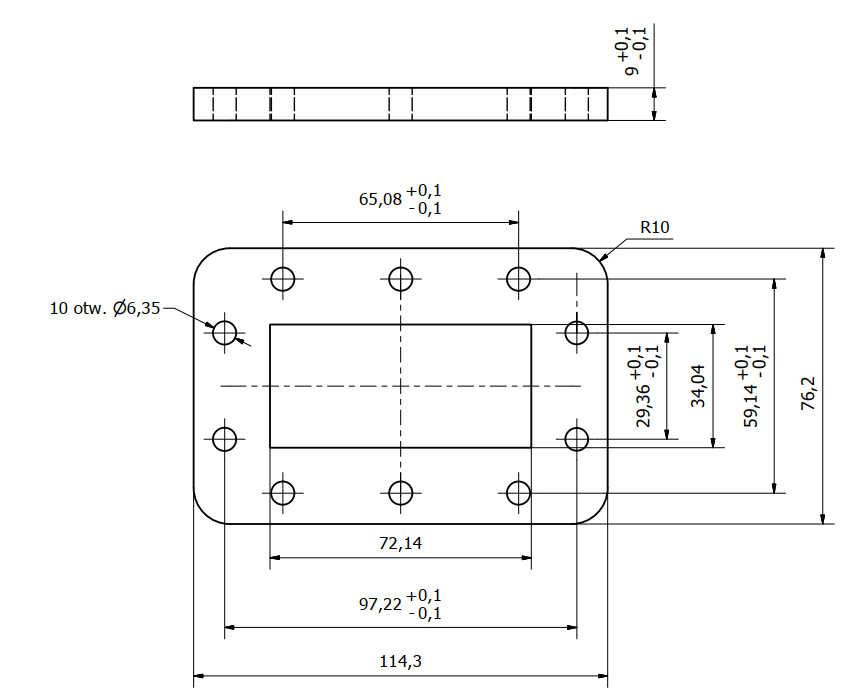 Szkic: 6 CPR284F Flange dimensionsTechnical specification of waveguide track elements for the test stand.Straight waveguide (length L=500 mm); 2 pcs.Straight waveguide (length L=200 mm); 2 pcs. Straight waveguide (length L=100 mm); 2 pcs. Straight waveguide (length L=50 mm); 2 pcs. E-band (100 x 100 mm); 1 pc. H-band (160 x 160 mm); 1 pc. Flexible Seamless Waveguide (length 50 mmm); 2 pcs. Waveguide Twist (length L=300 mm); 1 pc. Szkic: 7 Straight waveguide 500mmSzkic: 8  Straight waveguide 200mmSzkic: 9  Straight waveguide 100mmSzkic: 10  Straight waveguide 50mm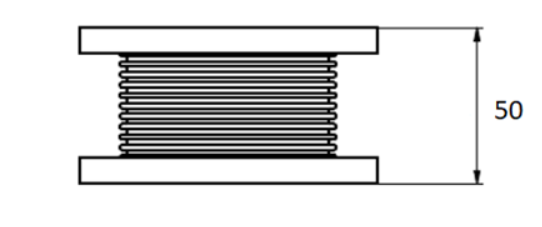 Szkic: 11 Flexible Seamless Waveguide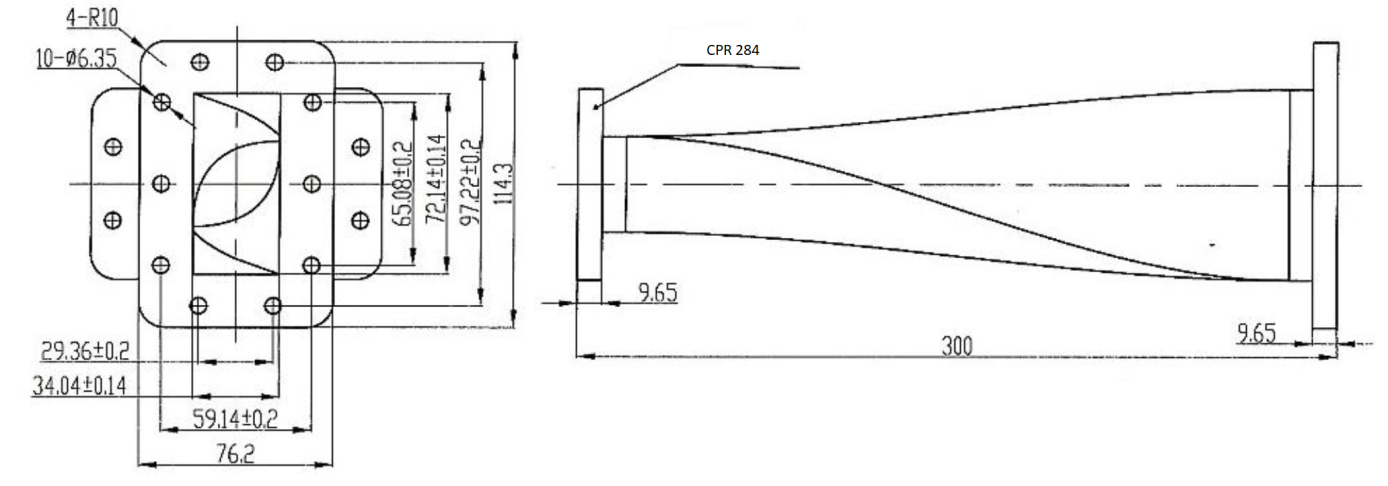 Szkic: 12 Waveguide TwistParameterRequiredOfferedFrequency range2998 MHz +/- 15 MHzMicrowave peak power, rangeFrom 0 to 11MWMicrowave average power, rangeFrom 0 to 13kWPulse repetition rate rangeFrom 0,1 to 400HzVSWR maximum1,10:1Maximal attenuationUp to 0,2dB/mMaterialFree-oxide cupperFlange materialBrassPressure working rangeUp to 3 bar absoluteHelium leak rate>1*10-9 mbar*l/sDimensions [mm] and weight [g]According attached sketches:Szkic: 1 Straight waveguide 310mmSzkic: 2 Straight waveguide 950mmSzkic: 3 Straight waveguide 1400mmSzkic: 4 E-band 100mmSzkic: 5 H-band 160mmCPR284F flanges dimensionsSzkic: 6 CPR284F Flange dimensionsParameterRequiredOfferedFrequency range2998 MHz +/- 15 MHzMicrowave peak power, rangeFrom 0 to 5MWPulse repetition rate rangeFrom 0,1 to 400HzVSWR maximum1,10:1Maximal attenuationUp to 0,05dB/mMaterialFree-oxide cupperFlange materialBrassPressure working rangeUp to 2 bar absoluteHelium leak rate>1*10-9 mbar*l/sDimensions [mm] and weight [g]Szkic: 7 Straight waveguide 500mmSzkic: 8  Straight waveguide 200mmSzkic: 9  Straight waveguide 100mmSzkic: 10  Straight waveguide 50mmSzkic: 4 E-band 100mmSzkic: 5 H-band 160mmCPR284F flanges dimensionsSzkic: 6 CPR284F Flange dimensionsParameterRequiredOfferedFrequency range2998 MHz +/- 15 MHzMicrowave peak power, rangeFrom 0 to 5MWPulse repetition rate rangeFrom 0,1 to 400HzVSWR maximum1,10:1Maximal attenuationUp to 0,05dB/mMaterialFree-oxide cupperFlange materialBrassPressure working rangeUp to 2 bar absoluteHelium leak rate>1*10-9 mbar*l/sFrequency range2998 MHz +/- 15 MHzDimensionsSzkic: 11 Flexible Seamless Waveguide CPR284F flanges dimensionsSzkic: 6 CPR284F Flange dimensionsParameterRequiredOfferedFrequency range2998 MHz +/- 15 MHzMicrowave peak power, rangeFrom 0 to 5MWPulse repetition rate rangeFrom 0,1 to 400HzVSWR maximum1,10:1Maximal attenuationUp to 0,05dB/mMaterialFree-oxide cupperFlange materialBrassPressure working rangeUp to 2 bar absoluteHelium leak rate>1*10-9 mbar*l/sFrequency range2998 MHz +/- 15 MHzDimensionsSzkic: 12 Waveguide TwistCPR284F flanges dimensionsSzkic: 6 CPR284F Flange dimensions